Smlouva o zajištění výkonu technického dozoru stavebníkana staveništi (dopravní stavby)na akci:„II/3473 Malčín - Zboží“uzavřená podle § 1746 odst. 2 zákona č. 89/2012 Sb., občanský zákoník, v platném zněníČíslo smlouvy objednatele:Číslo smlouvy dodavatele:Článek 1Smluvní stranyObjednatel:se sídlem:Krajská správa a údržba silnic Vysočiny, příspěvková organizaceKosovská 1122/16, 586 01 Jihlavazastoupený:Ing. Radovanem Necidem, ředitelem organizaceOsoba pověřená jednat jménem objednatele ve věcechsmluvních:IČO:00090450DIČ:CZ00090450Telefon:E-mail:Kraj VysočinaZřizovatel:(dále jen „Objednatel“)aDodavatel:se sídlem:STAVONA Tender, spol. s r.o.Pražská 2230/8, 586 01 JihlavaMichal Kopačka, jednatelzastoupený:Ing. Petr Pausar, jednatel(dle zápisu zastupují každý samostatně)zapsán v obchodním rejstříku vedeném Krajským soudem v Brně oddíl C, vložka 82705Osoba pověřená jednat jménem dodavatele ve věcechsmluvních:IČO:02850311DIČ:CZ02850311(dále jen „TDS“)(společně také jako „Smluvní strany“ nebo jednotlivě „Smluvní strana“)uzavírají níže uvedeného dne, měsíce a roku tuto smlouvu, s tím, že TDS je oprávněn provádět činnostitechnického dozoru stavebníka dle zákona č. 360/1992 Sb., o výkonu povolání autorizovaných architektů aSmlouva o zajištění výkonu TDS na staveništi –Stránka 1 z 11akce: „II/3473 Malčín - Zboží“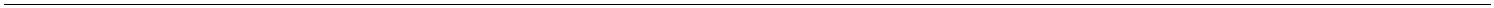 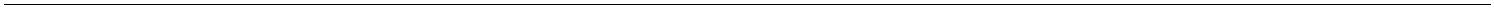 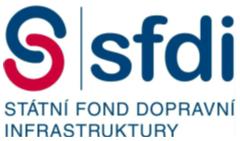 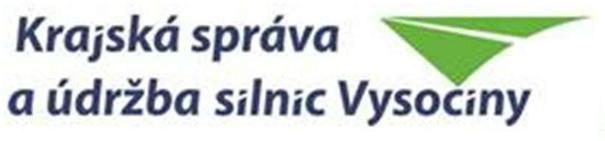 výkonu povolání autorizovaných inženýrů a techniků činných ve výstavbě, ve znění pozdějších předpisů arovněž v souladu s vymezeným předmětem této smlouvy. Objednatel se zavazuje k jejich převzetí a k zaplacenísjednané odměny za jejich provedení a obě strany se zavazují plnit podmínky obsažené v následujícíchustanoveních této smlouvy.Článek 2Předmět smlouvy2.1.TDS se zavazuje pro objednatele vykonávat činnost technického dozoru stavebníka spočívajícív zajištění kontroly (shody) a dohledu nad plněním smluvních závazků zhotovitele stavby, se zvláštnímdůrazem na kvalitu a způsob provádění prací specifikovaných ve smlouvě o dílo a návazně i ve smysluobchodních podmínek objednatele jako zadavatele veřejné zakázky (dále jen OP)na akci: „II/3473 Malčín - Zboží“,to vše v souladu s nabídkou dodavatele podanou v rámci výběrového řízení ze dne 6.9.2023 a v podrobnostecha za dodržení podmínek uvedených v přílohách této smlouvy.2.2.TDS prohlašuje, že splňuje požadavky na odbornou způsobilost pro výkon technického dozorustavebníka na staveništi2.3. TDS se podrobně seznámil s předmětem smlouvy, jsou mu známy všechny okolnosti potřebné prozajištění výkonu technického dozoru stavebníka v požadovaném rozsahu a zabezpečí ho na svoji odpovědnost.Článek 3Rozsah a obsah předmětu plněníPředmětem plnění jsou veškeré práce a činnosti v členění dle níže uvedených fází stavby.3.1.Přípravné činnosti před zahájením stavby spočívající zejména v činnostech:seznámení se s problematikou stavby včetně znalosti projektové dokumentace dle DSP a PDPSa soupisu pracízískání podrobné znalosti obsahu Smlouvy o dílo včetně jejích příloh, rozpočtu a OPprostudování stanovisek a rozhodnutí příslušných veřejnoprávních orgánů vztahujících se kestavbě, např. podmínky stavebních a jiných povolení (příp. souhlasy stavebního úřadu,vodohospodářská povolení, aj.) a další podmínky a příslušné doklady vztahující se k realizacistavbyprohlídka staveniště před zahájením vlastních stavebních pracízabezpečení a organizace protokolárního předání staveniště zhotoviteli včetně zápisu o předánía převzetí staveniště včetně předání dokladů a převzetí harmonogramu a technologických postupůstavebníka3.2.Práce spojené s prováděním stavby spočívající zejména v činnostech:fyzická přítomnost a výkon technického dozoru stavebníka na staveništi a to minimálně ve 2dnech v průběhu kalendářního týdne, pokud nebude se zadavatelem dohodnuto jinaknepřetržitá fyzická přítomnost a výkon technického dozoru stavebníka na staveništi po dobupokládky asfaltových vrstevsoustavná kontrola dodržování podmínek smlouvy o dílo uzavřené mezi stavebníkem azhotovitelemzajištění systematického doplňování dokumentace, podle které se stavba realizuje a kontroly, zdazhotovitel průběžně zpracovává dokumentaci skutečného provedení stavbySmlouva o zajištění výkonu TDS na staveništi –Stránka 2 z 11akce: „II/3473 Malčín - Zboží“projednání dodatků a změn projektu, které nezvyšují náklady, neprodlužují lhůtu výstavby anezhoršují parametry stavby. Ostatní dodatky a změny budou předkládány s vlastním vyjádřenímzadavateli k projednání a následně k uzavření dodatku smlouvy o dílosvolávání a organizace pravidelných kontrolních dnů v četnosti podle požadavku zadavatelevčetně zápisu z kontrolního dne stavby včetně příslušné fotodokumentace opatřenéprůkazným datem jejího pořízení, zápis bude TDS zpracován a odeslán objednateli do 3pracovních dnů od termínu konání kontrolního dnekontrola věcné a cenové správnosti a úplnosti oceňovacích podkladů a faktur, jejich soulads podmínkami smlouvy o dílokontrola těch částí stavby, které budou v dalším postupu zakryty, nebo se stanou nepřístupnými aúčast na zkouškách prováděných v průběhu výstavby s kontrolou správnosti jejich prováděnívčetně zápisu do stavebního deníkukontrola dodržování schválených technologických postupůspolupráce s pracovníky projektanta zabezpečujícími autorský dozor při zajišťování souladurealizovaných dílčích částí stavby s projektem, s koordinátorem BOZP, stavbyvedoucím as orgány příslušnými v rámci stavebních akcísledování v rámci osobní účasti, zda zhotovitel provádí předepsané a dohodnuté zkouškymateriálů, konstrukcí a prací, kontrolování jejich výsledků a vyžadování dokladů, které prokazujíkvalitu prováděných prací a dodávek (atesty, protokoly apod.)sledování dodržování platných legislativních předpisů a závazných ČSN, případně závaznýchčástí ČSN v rámci stavbysledování vedení stavebního deníku v souladu s podmínkami smlouvy o dílo, provádění zápisů sezhodnocením kvality prací a dodávek, kontrola postupu výstavby s časovým plánem as požadavky na odstranění zjištěných nedostatkůspolupráce s odpovědnými pracovníky zhotovitele při provádění opatření na odvrácení, neboomezení škod při ohrožení stavby živelnými událostmishromažďování, kontrola a zajištění všech dokladů o provedených předepsaných zkouškách arevizích, evidence všech protokolů a zápisůkontrola dodržení časového postupu prací a návrhy na řešení vzniklých prodlevpříprava podkladů pro odevzdání a převzetí stavby, nebo její částiprovedení soupisu vad a případných nedodělků a kontrola jejich odstraňování, zápis o předání apřevzetí dokončené stavby investoremkontrola vyklizení staveniště zhotovitelemuplatňování požadavků na zhotovitele vyplývající z předání a převzetí dílaTDS je povinen prokazatelně informovat objednatele o návštěvě na staveništi zápisem vestavebním deníku a doložením fotodokumentace s elektronickou časovou identifikací3.3.Práce po dokončení stavby spočívající zejména v činnostech:zpracování podkladů pro závěrečné vyúčtování stavby po odstranění event. závad.Článek 4Čas plnění4.1. TDS zahájí svoji činnost ihned po účinnosti smlouvy na výzvu objednatele dle článku 10, bod 10.12.,okamžikem prvního úkonu dle článku 3, bod 3.1.Smlouva o zajištění výkonu TDS na staveništi –Stránka 3 z 11akce: „II/3473 Malčín - Zboží“4.2. TDS ukončí svoji činnost předáním dokončené stavby mezi zhotovitelem a objednatelem na základěpředávacího protokolu, případně odstraněním poslední vady a nedodělku z přejímacího řízení doloženéprotokolem o odstranění vad a nedodělků včetně odsouhlasení závěrečného vyúčtování stavebních nákladů.Článek 5Odměna TDS, platební podmínky5.1. Objednatel se zavazuje zaplatit TDS za uskutečnění činností podle této smlouvy smluvní dohodnutouodměnu ve výši:a)Výkon TDS - práce před zahájením a po dokončení stavbyCena za práci před zahájením stavbyCena prací po dokončení stavby10.000,- Kč bez DPH10.000,- Kč bez DPHCENA CELKEM bez DPHDPH 21%20.000,- Kč4.200,- Kč24.200,- KčCENA CELKEM vč. DPHb) Výkon TDS - práce spojené s prováděním stavbyCena za 1 hodinu (60 minut) výkonu TDSpráce v kanceláři385,- Kč bez DPH92,- Kč bez DPHCena za 1 hodinu (60 minut) výkonu TDS nastaveništi75.2. V ceně podle bodu 5. 1. jsou zahrnuty veškeré náklady na výkon technického dozoru stavebníka nutnéke splnění díla dle čl. 3 této smlouvy a v rozsahu Přílohy č. 1 (Kalkulace odměny TDS), která je součástí tétosmlouvy, vč. cestovného na místo výkonu TDS a kontrolních dnů. Čas strávený cestou na/ze staveniště se dočasu výkonu TDS na staveništi nepočítá.5.3. Cena výkonu TDS na staveništi bude fakturována dle skutečného počtu hodin, doložených v soupisunávštěv TDS schvalovaného osobou pověřenou jednat ve věcech technických.5.4. Ke sjednané ceně bez DPH za zajištění TDS bude u plátce DPH účtována daň z přidané hodnoty vzákonné výši.5.5. Celkovou a pro účely fakturace rozhodnou cenou se u plátce DPH rozumí cena vč. DPH.5.6. Smluvní strany se dohodly, že dojde-li v průběhu plnění předmětu této smlouvy ke změně zákonné sazbyDPH stanovené pro příslušné plnění vyplývající z této smlouvy, je TDS od okamžiku nabytí účinnosti změnyzákonné sazby DPH povinen účtovat objednateli platnou sazbu DPH. O této skutečnosti není nutné uzavíratdodatek k této smlouvě.5.7. Dohodnutá odměna bude TDS proplacena na základě jeho daňového dokladu (faktury).5.8. Faktury budou vystaveny měsíčně v jednom vyhotovení a doručeny na adresu objednatele. Mimopovinných náležitostí dle zákona je TDS povinen uvádět na daňovém dokladu doslovný a přesný název akceSmlouva o zajištění výkonu TDS na staveništi –Stránka 4 z 11akce: „II/3473 Malčín - Zboží“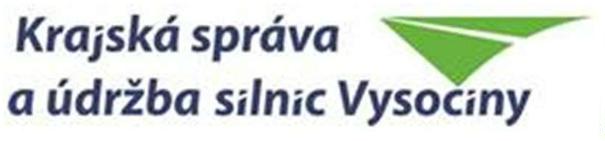 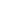 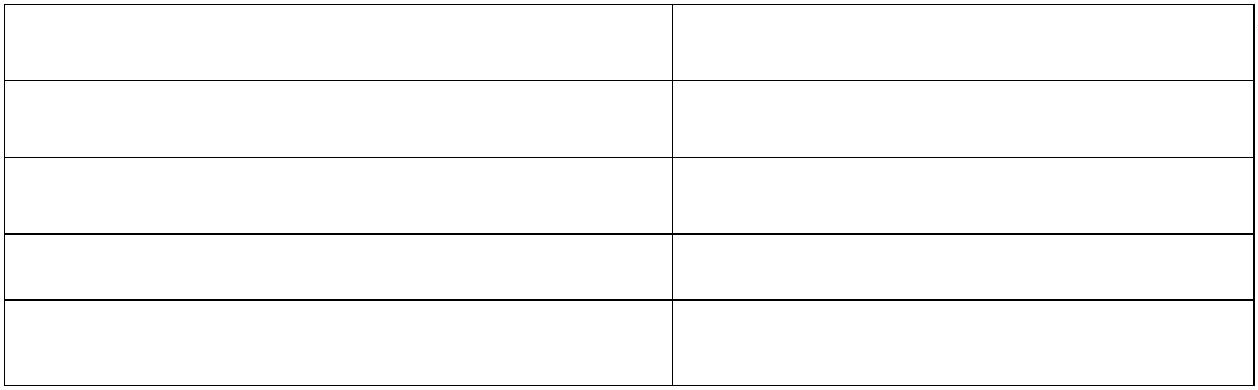 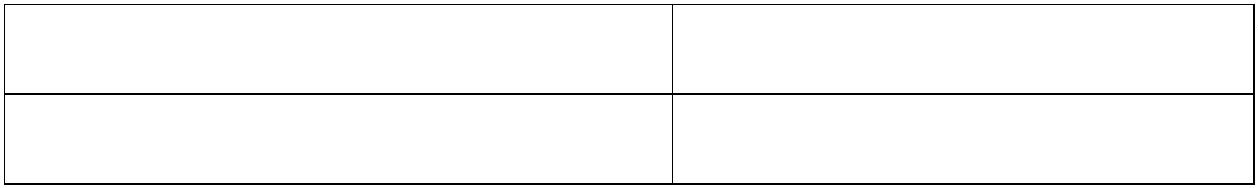 nebo akcí, který je definován v ustanovení čl. 2 této smlouvy. Součástí faktury bude soupis počtu návštěv TDSv daném měsíci, odsouhlasený zástupcem objednatele.5.9. Mezi smluvními stranami se touto smlouvou sjednává, že celkové plnění, na které je uzavřena tatosmlouva, je souhrnem všech dílčích plnění, jimiž se rozumí plnění činností provedených dle čl. 3.5.10. Úhrada za plnění z této smlouvy bude realizována bezhotovostním převodem na účet TDS, který jesprávcem daně (finančním úřadem) zveřejněn způsobem umožňujícím dálkový přístup ve smyslu ustanovení§98 zákona č. 235/2004 Sb. o dani z přidané hodnoty, ve znění pozdějších předpisů (dále jen „zákon o DPH“).5.11. Pokud se po dobu účinnosti této smlouvy TDS stane nespolehlivým plátcem ve smyslu ustanovení §106a zákona o DPH, smluvní strany se dohodly, že objednatel uhradí DPH za zdanitelné plnění přímopříslušnému správci daně. Objednatelem takto provedená úhrada je považována za uhrazení příslušné částismluvní ceny rovnající se výši DPH fakturované TDS.5.12. Objednatel uhradí prokázané náklady, které TDS nutně nebo účelně vynaložil při plnění předmětusmlouvy - správní a jiné poplatky. Úkony, na základě kterých tyto náklady vzniknou, TDS s objednatelempředem projedná.5.13. Lhůta splatnosti daňových dokladů se vzájemnou dohodou sjednává do 30 dnů ode dne, kdy objednatelobdrží oprávněně vystavený daňový doklad.5.14. Práce, které se případně vyskytnou nad rámec předmětu smlouvy, budou dohodnuty v dodatku tétosmlouvy. Odměna za tyto práce bude sjednána v souladu s náklady TDS dle přílohy této smlouvy – kalkulaceodměny.Článek 6Práva a povinnosti smluvních stran6.1. TDS je povinen postupovat při zařizování smluvené záležitosti s veškerou odbornou péčí, podle svýchschopností a znalostí a podle pokynů objednatele.6.2. Dodavatel je oprávněn plnit předmět této smlouvy pouze prostřednictvím osob, jejichž odborná praxebyla předmětem hodnocení nabídek podaných na veřejnou zakázku zadanou v poptávkovém řízení na uzavřenítéto smlouvy.6.3. Odpovědné osoby, které budou zajišťovat výkon technického dozoru stavebníka na staveništi:Odpovědný TDS – Dopravní stavby, nekolejová vozidla(jméno, příjmení, titul, číslo autorizace): ČKAIT č. 6.4. Dodavatel je oprávněn změnit tyto osoby z důvodů na jeho straně pouze s předchozím písemnýmsouhlasem zadavatele stavby a pouze, pokud délka odborné praxe těchto nových osob bude stejná nebodelší jako délka odborné praxe osob původních.6.5. Vyžaduje-li činnost TDS podle této smlouvy právní jednání objednatele, je objednatel povinen vystavitna žádost TDS písemnou plnou moc pro toto jednání. TDS se zavazuje využít tuto plnou moc jen v rozsahustanoveném plnou mocí a touto smlouvou.6.6. TDS je povinen předat objednateli bez zbytečného odkladu věci, které za něj převzal při vyřizovánízáležitostí.6.7. Objednatel se zavazuje poskytnout TDS veškeré informace, které jsou nutné k zařízení záležitosti..8. Objednatel je oprávněn vyhradit si účast svého pověřeného zástupce při jakémkoliv úkonu TDS, který se6týká předmětu této smlouvy..9. Dle § 2 písm. e) zákona č. 320/2001 Sb., o finanční kontrole ve veřejné správě a o změně některýchzákonů (zákon o finanční kontrole), je TDS osobou povinnou spolupůsobit při výkonu finanční kontroly.6Smlouva o zajištění výkonu TDS na staveništi –Stránka 5 z 11akce: „II/3473 Malčín - Zboží“Článek 7Změna závazku7.1. Tuto smlouvu lze měnit pouze formou písemných, číslovaných dodatků, podepsaných oprávněnýmizástupci obou smluvních stran.7.2. K návrhům dodatků této smlouvy se smluvní strany zavazují písemně vyjádřit do sedmi dnů ode dnedoručení. Po tuto dobu je navrhující strana tímto návrhem vázána.Článek 8Sankce8.1. V případě zjištění neplnění některé z činností blíže specifikovaných v čl. 3. smlouvy je TDS povinenuhradit objednateli smluvní pokutu ve výši 0,5% z celkové ceny plnění vč. DPH za každé zjištění. Tuto pokutuje možné ukládat opakovaně, dokud nedojde ke zjednání nápravy v přiměřené lhůtě stanovené objednatelem.8.2. Zaplacením smluvní pokuty není dotčeno právo objednatele na náhradu škody způsobenou TDS azjednání nápravy vedoucí k odstranění vady.8.3. V případě prodlení objednatele se zaplacením faktur uhradí objednatel TDS smluvní pokutu v zákonnévýši za každý den prodlení.8.4. Smluvní pokuta je splatná do 10 dnů poté, co bude doklad doručen povinné smluvní straně.Článek 9Odpovědnost za škodu9.1. TDS odpovídá za škodu, která objednateli vznikne v důsledku vadného plnění, a to v plnémrozsahu. Za škodu se považuje i újma, která objednateli vznikla tím, že musel vynaložit náklady v důsledkuporušení povinností TDS.9.2. TDS se zavazuje, že po celou dobu plnění svého závazku z této smlouvy bude mít na vlastní nákladysjednáno profesní pojištění odpovědnosti za škodu způsobenou třetím osobám vyplývající z dodávanéhopředmětu smlouvy s limitem min. 1.000.000,00Kč.9.3. Odpovědnost za škodu se řídí příslušnými ustanoveními občanského zákoníku, nestanoví-li smlouvajinak.Článek 10Ostatní ujednání, závěrečná ustanovení10.1. Tato smlouva je uzavřena na dobu určitou ode dne jejího podpisu do dne ukončení předmětu plnění.10.2. TDS je oprávněn vypovědět smlouvu s účinností ke konci kalendářního měsíce následujícího po měsíci,v němž byla výpověď doručena objednateli, nevyplývá-li z výpovědi doba pozdější. Do doby ukončenívýpovědní lhůty jsou smluvní strany vázány zněním § 2440 občanského zákoníku.10.3. Pokud jedna ze smluvních stran poruší závažným způsobem své povinnosti, je druhá strana oprávněnatuto smlouvu vypovědět. Obě smluvní strany se dohodly na měsíční výpovědní lhůtě s účinností ke koncikalendářního měsíce následujícího po měsíci, ve kterém výpověď byla doručena druhé smluvní straně. Ke dniúčinnosti výpovědi zaniká závazek TDS uskutečňovat činnosti, ke kterým se zavázal. Jestliže by tímtopřerušením činností mohla vzniknout objednateli škoda, je TDS povinen na toto nebezpečí upozornit anavrhnout, jaká opatření je třeba učinit. Smlouva může být rovněž zrušena dohodou smluvních stran. Výpověďi dohoda musí být v písemné formě.10.4. Objednatel má právo vypovědět tuto smlouvu v případě, že v souvislosti s plněním účelu této smlouvydojde ke spáchání trestného činu. Výpovědní doba činí 3 dny a začíná běžet dnem následujícím po dni, kdybylo písemné vyhotovení výpovědi doručeno TDS.Smlouva o zajištění výkonu TDS na staveništi –Stránka 6 z 11akce: „II/3473 Malčín - Zboží“10.5. Objednatel si vyhrazuje právo odstoupit od smlouvy v případě, že stavba, pro kterou se sjednává předmětplnění dle č. 2, nebude zahájena v termínu 12 měsíců od účinnosti této smlouvy. TDS bere tuto skutečnost navědomí a pro případ, že se tak stane, je s tím srozuměn.10.6. Smluvní strany prohlašují, že tato smlouva neobsahuje žádné údaje, které by byly smluvními stranamipovažovány za obchodní tajemství, stejně tak jako údaje, jejichž zveřejnění by bránily jiné právní předpisy.10.7. Pro vztahy výslovně neupravené touto smlouvou platí ustanovení občanského zákoníku. Smluvní stranyse dohodly na tom, že při plnění této smlouvy nebudou mít obchodní zvyklosti přednost před dispozitivnímiustanoveními zákona.10.8. Tato Smlouva je vyhotovena v elektronické podobě, přičemž obě smluvní strany obdrží jejíelektronický originál.10.9. Tato Smlouva podléhá zveřejnění dle zákona č. 340/2015 Sb. o zvláštních podmínkách účinnostiněkterých smluv, uveřejňování těchto smluv a o registru smluv (zákon o registru smluv), v platném a účinnémznění.10.10. TDS souhlasí se zveřejněním případných informací o této Smlouvě dle zákona č. 106/1999 Sb. osvobodném přístupu k informacím, v jeho platném znění, či se zveřejněním Smlouvy v souladu s povinnostmiObjednatele za podmínek vyplývajících z příslušných právních předpisů, zejména souhlasí se zveřejněnímSmlouvy včetně všech jejich změn a dodatků na Profilu objednatele dle § 219 ZZVZ a v registru smluv dlezákona č. 340/2015 Sb. o zvláštních podmínkách účinnosti některých smluv, uveřejňování těchto smluv a oregistru smluv (zákon o registru smluv). Smlouvu bude dle vůle smluvních stran v souladu s příslušnýmiprávními předpisy, zejména ve lhůtách stanovených příslušnými právními předpisy, zveřejňovat Objednatel.10.11. Smlouva je platná dnem připojení platného uznávaného elektronického podpisu dle zákonač. 297/2016 Sb., o službách vytvářejících důvěru pro elektronické transakce, ve znění pozdějších předpisů, dotéto Smlouvy a jejích jednotlivých příloh, nejsou-li součástí jediného elektronického dokumentu (tj. do všechsamostatných souborů tvořících v souhrnu Smlouvu), a to oběma smluvními stranami.10.12. Smlouva je uzavírána s odloženou účinností, přičemž tato Smlouva nabývá účinnosti dnemodeslání písemné výzvy TDS k zahájení činnosti.10.13. Objednatel je povinen po nabytí účinnosti Smlouvy na realizaci stavby zaslat TDS písemnou výzvuk zahájení činnosti.10.14. Pokud Objednatel TDS neodešle písemnou výzvu k zahájení činnosti ani do 31.10.2023, nenabudeSmlouva účinnosti a bez dalšího tímto dnem pozbude i své platnosti. V takovém případě nevzniká TDSnárok na náhradu škody nebo ušlého zisku a s tímto vědomím TDS Smlouvu podepisuje.10.15. Smluvní strany prohlašují, že si smlouvu před podpisem přečetly, s jejím obsahem souhlasí a na důkazsvobodné a vážné vůle připojují své podpisy.Přílohy:ooPříloha č. 1Příloha č. 2Kalkulace odměny TDSÚdaje, které jsou součástí ujednání a nebudou zveřejněny v Registru smluvNA DŮKAZ SVÉHO SOUHLASU S OBSAHEM TÉTO SMLOUVY K NÍ SMLUVNÍ STRANY PŘIPOJILY SVÉUZNÁVANÉ ELEKTRONICKÉ PODPISY DLE ZÁKONA Č. 297/2016 SB., O SLUŽBÁCH VYTVÁŘEJÍCÍCHDŮVĚRU PRO ELEKTRONICKÉ TRANSAKCE, VE ZNĚNÍ POZDĚJŠÍCH PŘEDPISŮ.Smlouva o zajištění výkonu TDS na staveništi –Stránka 7 z 11akce: „II/3473 Malčín - Zboží“TDS:Objednatel:V Jihlavě dne: viz podpisV Jihlavě dne: viz podpis-------------------------------------------------------------------------------------Ing. Petr Pausar, jednatelSTAVONA Tender, spol. s r.o.Ing. Radovan Necid, ředitel organizaceKrajská správa a údržba silnic Vysočiny,příspěvková organizaceSmlouva o zajištění výkonu TDS na staveništi –Stránka 8 z 11akce: „II/3473 Malčín - Zboží“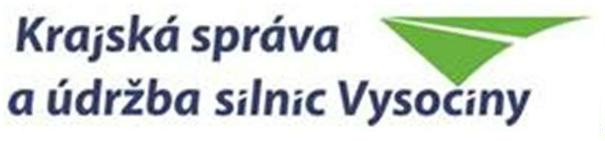 Příloha č. 1Kalkulace odměny TDS pro dopravní / pozemní stavbyNázev akce: "II/3473 Malčín - Zboží"Cena v Kč bez DPHČ.Popis pracíxcelkemA. Výkon TDS - práce před zahájením a po dokončení stavbyCena za práci před zahájenímstavbyÚčastník uvede nabídkovou cenu TDS za práce spojené se zahájenímstavby, dle specifikace v čl. 3.1 Smlouvy.10 000,00Kč1.xCena za práci po dokončenístavby10 000,00Kč2.xÚčastník uvede nabídkovou cenu TDS za práce spojené s dokončenímstavby, dle specifikace v čl. 3.3. Smlouvy.A. Cena za výkon TDS před zahájením a po dokončení stavbycelkem20 000,00KčxB. Výkon TDS - práce spojené s prováděním stavbyÚčastník uvede nabídkovou cenu TDS za práce spojené s prováděnímstavby, dle specifikace v čl. 3.2 Smlouvy.za 1 hodinu celkem za(60 minut)26 hodin *Práce spojené s výkonem TDS vkanceláři-předpokládané náklady bez nároku na10 010,00Kč3.385,00 Kčcestové--v předpokládaném rozsahu 2 hodiny/týdenpředpokládaný počet týdnů 13Práce spojené s výkonem TDS na staveništipředpokládané náklady včetněcestovnéhov předpokládaném rozsahu 2 návštěvy/týden á 2 hodiny, celkem 13celkem za-52 hodin *-týdnů4.792,00 Kč(vzorec pro výpočet hodin: 2 návštěvy x 2hod. výkonu TDS x 13 týdnů =41 184,0052 hodin výkonu TDS celkem)KčČas strávený cestou na/ze staveniště se do času výkonu TDS nastaveništinepočítá.51 194,00B. Cena za výkon TDS při provádění stavby celkemxKčSmlouva o zajištění výkonu TDS na staveništi –Stránka 9 z 11akce: „II/3473 Malčín - Zboží“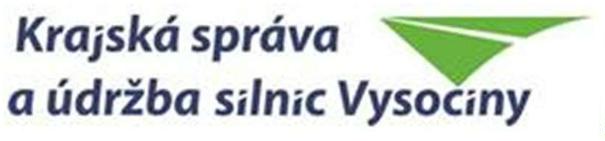 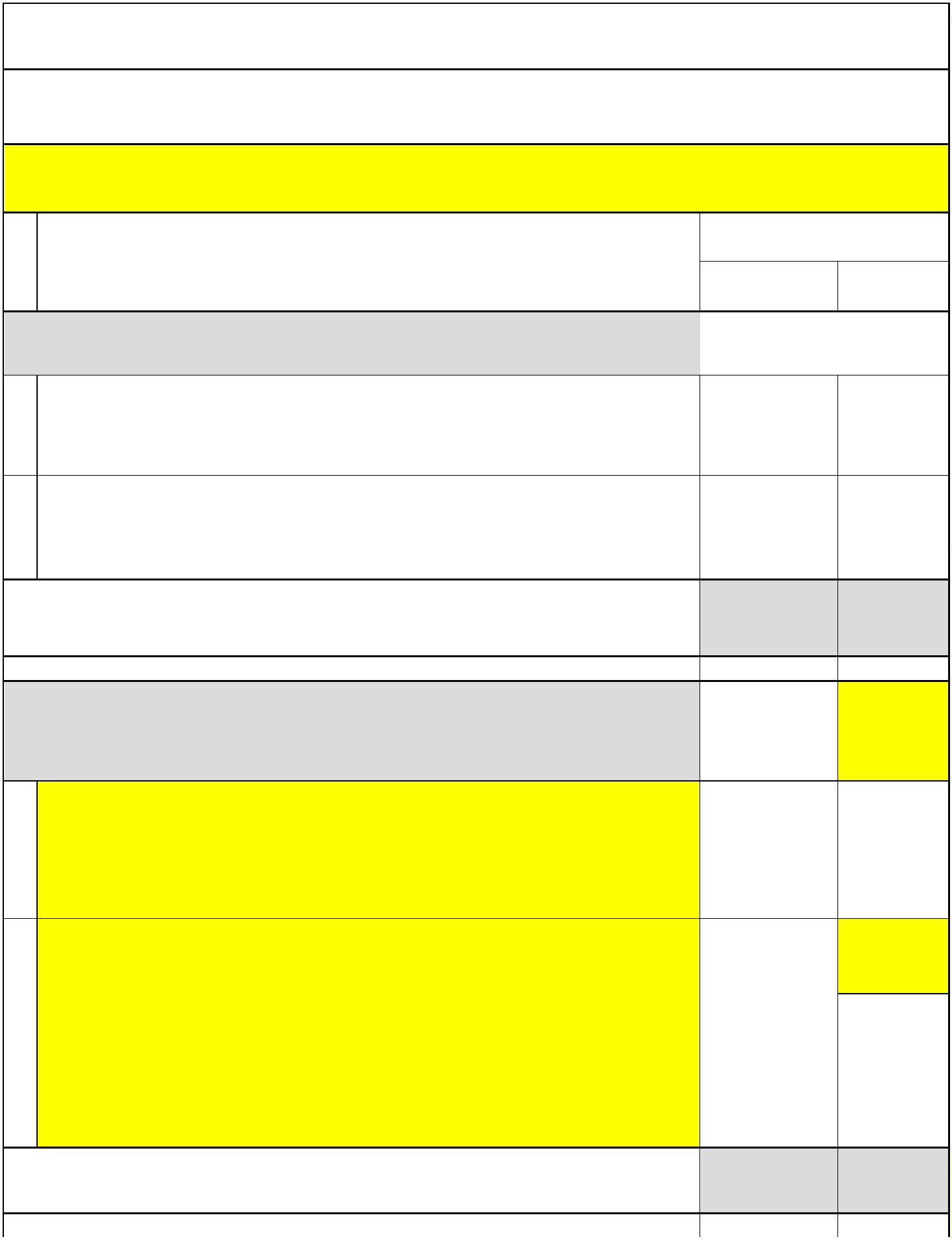 71 194,00KčCENA CELKEM BEZ DPH (A + B)DPH 21 %xx14 950,74Kč86 144,74CENA CELKEM VČETNĚ DPH **xKčTabulka pro zpracování ceny plnění bude jako příloha nedílnou součástí Smlouvy o zajištěnívýkonu TDS na staveništi.Položka č. 1 - Cena za práci před zahájením stavby bude uvedena ve Smlouvě o zajištění výkonuTDS.Položka č. 2 - Cena za práci po dokončení stavby bude uvedena ve Smlouvě o zajištění výkonu TDS.Položka č. 3 - Cena za práci v kanceláři při provádění stavby v rozsahu 1 hodiny bude uvedena veSmlouvě o zajištění výkonu TDS a bude sloužit pro fakturaci výkonu TDS dle skutečnosti.Položka č. 4 - Cena za práci na staveništi při provádění stavby v rozsahu 1 hodiny bude uvedena veSmlouvě o zajištění výkonu TDS a bude sloužit pro fakturaci výkonu TDS dle doloženéskutečnosti.*Cena za práci na staveništi při provádění stavby (pol. č. 3 a č. 4) v celkovém předpokládanémrozsahu 26 hodin v kanceláři a 52 hodin na staveništi je uvedena pouze pro rovnocenné hodnocenípodaných nabídek. Ve Smlouvě o zajištění výkonu TDS uvedena nebude.** Cena celkem (vč. DPH) bude použita k hodnocení podaných nabídek, ve Smlouvě o zajištěnívýkonu TDS uvedena nebude.Smlouva o zajištění výkonu TDS na staveništi –Stránka 10 z 11akce: „II/3473 Malčín - Zboží“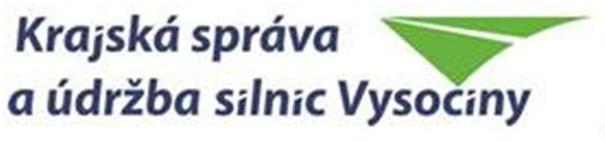 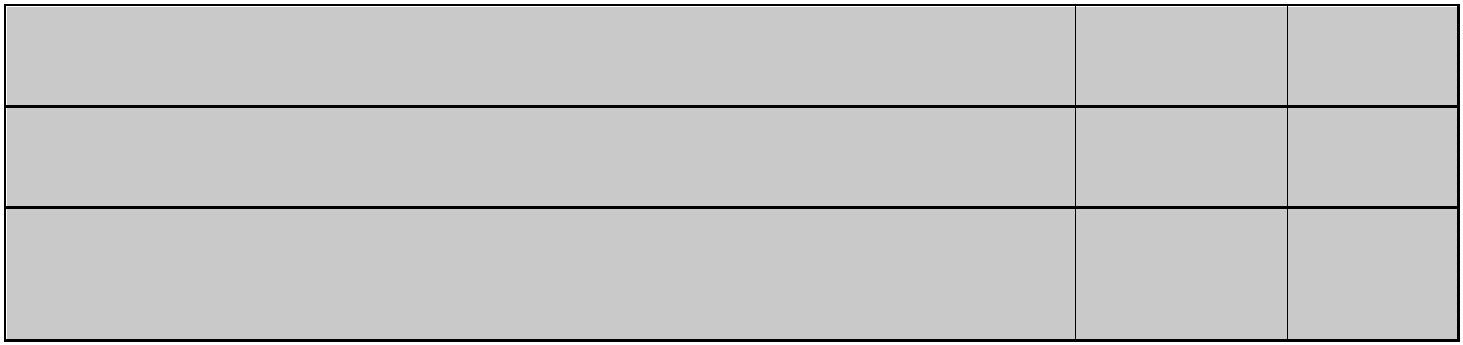 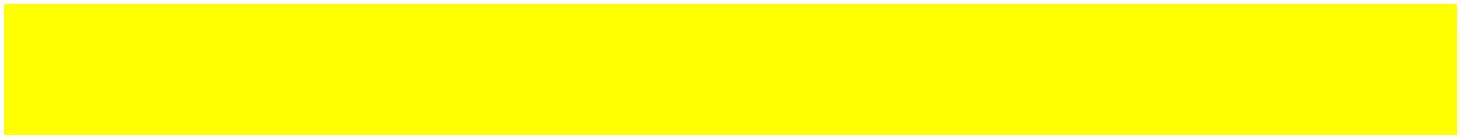 Příloha č. 2Údaje, které jsou součástí ujednání a nebudou zveřejněny v Registru smluv:Objednatel:Krajská správa a údržba silnic Vysočiny, příspěvková organizaceČíslo účtu: Osoby pověřené jednat jménem objednatele ve věcechTechnických:Dodavatel:STAVONA Tender, spol. s r.o.Číslo účtu:Osoby pověřené jednat jménem zhotovitele ve věcechsmluvních:technických:Autorizovaná osoba:Smlouva o zajištění výkonu TDS na staveništi –Stránka 11 z 11akce: „II/3473 Malčín - Zboží“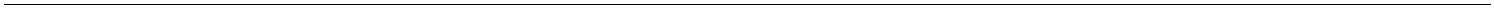 